Standard Operating Procedure for LaboratoriesReviewed and Approved by:Hazardous Material Use and ManagementTrainingPrior to conducting any work with hydrogen fluoride gas, designated personnel must be provided training specific to the hazard involved in working with the substance.The PI must provide his/her lab personnel with a copy of the SOP and a copy of the SDS provided with the manufacturer. The PI must ensure that his/her lab personnel have attended and are up to date on the appropriate laboratory safety training within the last year. I have read and understood the content of this SOP and the SDS:HYDROGEN FLUORIDEGas under pressure. Acutely Toxic. Corrosive to skin. Cause serious eye damage.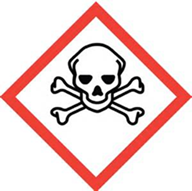 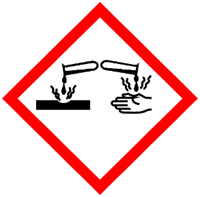 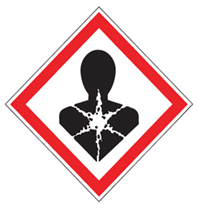 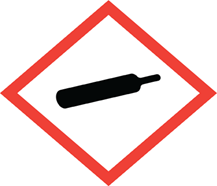 FIRST AIDEyes: Flush the eyes with water for 10-15 minutes.  Seek immediate medical attention.Skin: Remove contaminated clothing. Immediately flush with lukewarm water for 5-10 minutes. Seek immediate medical attention.Inhalation: Move person to fresh air. If breathing is difficult administer oxygen. Seek immediate medical attention.Ingestion: Rinse mouth thoroughly with water. Do not induce vomiting. Seek medical attention.DIAL 911                                             Call REHS for more information 848-445-2550Department:Principal Investigator(s):Lab Manager/Coordinator:Location of Experiment: (Building/Room Number)Lab Phone:Office Phone:Emergency Contact: (Name/Phone)PI: (Typed  Name)PI: (Signature and Date)Lab Manager: (if PI unavailable)Hazardous Material(s) Used: (wt./volume)Hazardous Material Storage Location:Experimental Procedure and Lab Techniques to be Used: Hazard Identification: (i.e., physical/health hazards)Review MSDS/SDS prior to working with chemical.Engineering Controls: (chemical fume hood, biosafety cabinet, glove box)Protective Equipment:Waste Collection/Disposal Method:Spill Management: First Aid:Lab Personnel (Running the Experiment)Date of Hands-on Training from DepartmentSignature of Lab Personnel